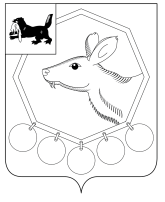                                                   РОССИЙСКАЯ  ФЕДЕРАЦИЯИРКУТСКАЯ ОБЛАСТЬ               МУНИЦИПАЛЬНОЕ ОБРАЗОВАНИЕ «БАЯНДАЕВСКИЙ РАЙОН»                                                     РАСПОРЯЖЕНИЕ  МЭРАОб утверждении Положения о проведении конкурса «Лучшая семейная животноводческая фермав МО «Баяндаевский район»	 В целях содействия развитию субъектов малого предпринимательства на территории МО «Баяндаевский район», руководствуясь ст. 15 Федерального закона от 06.10.2003 №131- ФЗ «Об общих принципах организации местного самоуправления в Российской Федерации»,  подпрограммой «Поддержка и развитие малого и среднего предпринимательства в МО «Баяндаевский район» на 2015 – 2020 годы» муниципальной программы «Совершенствование механизмов управления экономическим развитием в МО «Баяндаевский район» на 2015-2020 годы, утвержденной постановлением мэра МО «Баяндаевский район» от 25.02.2015 г. № 41, ст. ст. 33,48 Устава МО «Баяндаевский район»,  постановляю:Утвердить:- Положение о проведении конкурса «Лучшая семейная животноводческая ферма в МО «Баяндаевский район» (далее именуется конкурс) согласно приложению № 1;- состав Комиссии по подведению итогов конкурса «Лучшая семейная животноводческая ферма в МО «Баяндаевский район» (далее именуется Комиссия) согласно приложению № 2;- таблицу подсчета баллов, согласно приложению № 3Настоящее распоряжение подлежит официальному опубликованию в газете «Заря» и размещению на официальном сайте МО «Баяндаевский район» в информационно- телекоммуникационной сети «Интернет».Контроль за исполнением настоящего распоряжения возложить на заместителя мэра МО «Баяндаевский район» по экономическим вопросам В.Т. Еликова. Мэрмуниципального образования «Баяндаевский район»А.П. ТабинаевИсп. Баирова О.А.Приложение № 1 к распоряжению мэра МО «Баяндаевский район»от «13» октября  2017 года  № 487ПОЛОЖЕНИЕо проведении конкурса «Лучшая семейная животноводческая ферма в МО «Баяндаевский район»Общие положения1. Конкурс «Лучшая семейная животноводческая ферма в МО «Баяндаевский район» проводится на территории муниципального образования «Баяндаевский район» для реализации мероприятий муниципальной программы «Совершенствование механизмов управления экономическим развитием в МО «Баяндаевский район» на 2015-2020 годы, утвержденной постановлением мэра МО «Баяндаевский район» от 25.02.2015 г. № 41.Конкурс  проводится в целях увеличения производства и реализации сельскохозяйственной продукции  и продуктов питания, внедрения прогрессивных технологий, достижения высокой эффективности труда и поощрения за высокие результаты работы.  	2. Организатором проведения конкурса является отдел экономики, торговли и лицензирования администрации МО «Баяндаевский район».3. Конкурс проводится среди индивидуальных предпринимателей глав крестьянских (фермерских) хозяйств. 4. Для подведения итогов конкурса создается конкурсная комиссия.Порядок проведения Конкурс проводится с 23 октября по 3 ноября 2017 года.Для участия в конкурсе участники представляют по установленной форме заявки на участие в конкурсе (приложение 1) Заявки на участие в конкурсе направляются до 3 ноября 2017 года в отдел экономики, торговли и лицензирования администрации МО «Баяндаевский район» (кабинет №15). К заявке прилагается перечень показателей по форме (приложение 2).2.5. Отдел экономики, торговли и лицензирования администрации МО «Баяндаевский район» обобщает полученные материалы и направляет их на комиссию до 6 ноября конкурсного года.2.6. Комиссия рассматривает представленные материалы до 8 ноября конкурсного года, подводит итоги конкурса, составляет протокол.2.7. На основании протокола заседания комиссии не позднее следующего рабочего дня после проведения итогов конкурса издается распоряжение мэра МО «Баяндаевский район» о присуждении премий победителям конкурса.2.8. Комиссия имеет право осуществить выборочную проверку представленных сведений, в случае необходимости, с выездом в муниципальные образования.Подведение итогов, награждение победителейПобедители конкурса определяются решение Комиссии, принятым открытым голосованием большинством голосов членов комиссии.Победителям конкурса вручаются грамоты и денежные призы в размере: за 1 место 7000 рублей, за 2 место 5000 рублей и 3 место 3000 рублей.Приложение N 2к распоряжению мэра МО «Баяндаевский район»от 13. 10. 2017 г. N 487СОСТАВКОМИССИИ ПО ПОДВЕДЕНИЮ ИТОГОВ КОНКУРСА "ЛУЧШАЯ СЕМЕЙНАЯ ЖИВОТНОВОДЧЕСКАЯ ФЕРМА В МО «БАЯНДАЕВСКИЙ РАЙОН»Еликов Виталий Тимофеевич		заместитель мэра МО «Баяндаевский район», председатель комиссии;Борошноева Инга Вениаминовна		начальник отдела экономики, торговли и лицензирования администрации МО «Баяндаевский район», заместитель председателя комиссии;Баирова Ольга Андреевна	главный специалист по анализу и прогнозу отдела экономики, торговли и лицензирования администрации МО «Баяндаевский район», секретарь комиссии.Члены Комиссии:Буинов Александр Васильевич	начальник финансового управления администрации МО «Баяндаевский район»;Варнакова Инга Гавриловна	главный специалист-юрист администрации МО «Баяндаевский район»;Хамнуева Марина Валерьевна 	начальник отдела сельского хозяйства администрации МО «Баяндаевский район»;Шодорова Людмила Аркадьевна	консультант сектора по вопросам охраны труда администрации МО «Баяндаевский район»;Барданова Октябрина Алексеевна	консультант по торговле и лицензированию  отдела экономики, торговли и лицензирования администрации МО «Баяндаевский район».Приложение N 3к распоряжению мэра МО «Баяндаевский район»от 13.10.2017 г. N 487Таблица подсчета баллов  Приложение 1к положению о проведении конкурса «Лучшая семейная животноводческая ферма в МО «Баяндаевский район» ЗАЯВКАна участие в конкурсе «Лучшая семейная животноводческая ферма в МО «Баяндаевский район»1. Наименование индивидуального предпринимателя _______________________________2. Дата регистрации____________________________________________________________3. Адрес (местонахождение)_______ ______________________________________________ Телефон (________)_____________Факс__________E-mail______________Основной вид экономической деятельности (с указанием кода по ОКВЭД): __________________________________________________________________________6. ИНН___________________________ОГРН_______________________________________Достоверность представленных сведений гарантирую. « __ » ____________20____ года     ______________/__________________                                                            (подпись руководителя)        (расшифровка подписи)                 М.П.                                                                                 Приложение 2к положению о проведении конкурса «Лучшая семейная животноводческая ферма в МО «Баяндаевский район»Перечень показателей, характеризующих деятельность предпринимателяот «13» октября 2017  года № 487с. БаяндайКритерии и их показателиКритерии и их показателиЗначениеБалл1.Рост производства продукции сельского хозяйства по каждому виду продукции за 2017 год в сравнении со средним показателем за 9м.2015-2016 г.г., %ЗерноМясоМолокоотсутствие роста01.Рост производства продукции сельского хозяйства по каждому виду продукции за 2017 год в сравнении со средним показателем за 9м.2015-2016 г.г., %ЗерноМясоМолокорост: до 10 %51.Рост производства продукции сельского хозяйства по каждому виду продукции за 2017 год в сравнении со средним показателем за 9м.2015-2016 г.г., %ЗерноМясоМолокоот 10 до15 %101.Рост производства продукции сельского хозяйства по каждому виду продукции за 2017 год в сравнении со средним показателем за 9м.2015-2016 г.г., %ЗерноМясоМолокоот 15 до 20%151.Рост производства продукции сельского хозяйства по каждому виду продукции за 2017 год в сравнении со средним показателем за 9м.2015-2016 г.г., %ЗерноМясоМолокоот 20 %202. Сохранение и рост поголовья по каждому виду скота на конец года за 2017 год в сравнении со средним показателем за 2015-2016 г.г., %КРС коровыснижение поголовья02. Сохранение и рост поголовья по каждому виду скота на конец года за 2017 год в сравнении со средним показателем за 2015-2016 г.г., %КРС коровысохранение поголовья52. Сохранение и рост поголовья по каждому виду скота на конец года за 2017 год в сравнении со средним показателем за 2015-2016 г.г., %КРС коровырост:до 5%102. Сохранение и рост поголовья по каждому виду скота на конец года за 2017 год в сравнении со средним показателем за 2015-2016 г.г., %КРС коровыот 5 до 10%152. Сохранение и рост поголовья по каждому виду скота на конец года за 2017 год в сравнении со средним показателем за 2015-2016 г.г., %КРС коровыот 10 %203. Сохранение и рост посевных площадей по каждому виду сельскохозяйственных культур  за 2017 год в сравнении со средним показателем за 2015-2016 г.г., %зерновыекартофельуменьшение площадей03. Сохранение и рост посевных площадей по каждому виду сельскохозяйственных культур  за 2017 год в сравнении со средним показателем за 2015-2016 г.г., %зерновыекартофельсохранение площадей53. Сохранение и рост посевных площадей по каждому виду сельскохозяйственных культур  за 2017 год в сравнении со средним показателем за 2015-2016 г.г., %зерновыекартофельрост:до 5%103. Сохранение и рост посевных площадей по каждому виду сельскохозяйственных культур  за 2017 год в сравнении со средним показателем за 2015-2016 г.г., %зерновыекартофельот 5 до 10%153. Сохранение и рост посевных площадей по каждому виду сельскохозяйственных культур  за 2017 год в сравнении со средним показателем за 2015-2016 г.г., %зерновыекартофельот 10 %204. Увеличение надоя на 1 фуражную корову за 2017 год в сравнении со средним показателем за 2015-2016 г.г., %отсутствие увеличения надоя04. Увеличение надоя на 1 фуражную корову за 2017 год в сравнении со средним показателем за 2015-2016 г.г., %увеличение:до 500 кг54. Увеличение надоя на 1 фуражную корову за 2017 год в сравнении со средним показателем за 2015-2016 г.г., %от 500 до 700 кг104. Увеличение надоя на 1 фуражную корову за 2017 год в сравнении со средним показателем за 2015-2016 г.г., %от 700 до1000 кг154. Увеличение надоя на 1 фуражную корову за 2017 год в сравнении со средним показателем за 2015-2016 г.г., %от 1000 кг205.Урожайность зерновых культур в 2017 году, ц/гадо 15 ц/га55.Урожайность зерновых культур в 2017 году, ц/гаот 15 до 20 ц/га75.Урожайность зерновых культур в 2017 году, ц/гаот 20 до 25 ц/га105.Урожайность зерновых культур в 2017 году, ц/гаот 25 до 30 ц/га155.Урожайность зерновых культур в 2017 году, ц/гаот  30 ц/га206.Заготовка кормов на условную голову в                   2017 году, ц к.ед. до 15 ц к. ед.56.Заготовка кормов на условную голову в                   2017 году, ц к.ед. от 15 до 18 ц к. ед.76.Заготовка кормов на условную голову в                   2017 году, ц к.ед. от 18 до 21 ц к. ед.106.Заготовка кормов на условную голову в                   2017 году, ц к.ед. от 21 до 25 ц к. ед.156.Заготовка кормов на условную голову в                   2017 году, ц к.ед. от 25 ц к. ед.207. Рост уровня рентабельности, % (без субсидий бюджетов) за  2017 года в сравнении со средним показателем за 2015-2016 г.г., %процентный пункт(п.п.)отсутствие роста07. Рост уровня рентабельности, % (без субсидий бюджетов) за  2017 года в сравнении со средним показателем за 2015-2016 г.г., %процентный пункт(п.п.)рост: до 5 п.п.                                                                                                                                                                                                                                                                                                                                                                                                                                                                                                                                                                                                                                                                                                                                                                                                                                                                                                                                      57. Рост уровня рентабельности, % (без субсидий бюджетов) за  2017 года в сравнении со средним показателем за 2015-2016 г.г., %процентный пункт(п.п.)от 5 до 10 п.п.77. Рост уровня рентабельности, % (без субсидий бюджетов) за  2017 года в сравнении со средним показателем за 2015-2016 г.г., %процентный пункт(п.п.)от 10  до 15 п.п.107. Рост уровня рентабельности, % (без субсидий бюджетов) за  2017 года в сравнении со средним показателем за 2015-2016 г.г., %процентный пункт(п.п.)от 15 до 20 п.п.157. Рост уровня рентабельности, % (без субсидий бюджетов) за  2017 года в сравнении со средним показателем за 2015-2016 г.г., %процентный пункт(п.п.)от 20 п.п. 208. Рост среднемесячной заработной платы 1 работника  2017 года в сравнении со средним показателем за 2015-2016 г.г., %, уровень которого должен быть не ниже 10534  руб.снижение08. Рост среднемесячной заработной платы 1 работника  2017 года в сравнении со средним показателем за 2015-2016 г.г., %, уровень которого должен быть не ниже 10534  руб.сохранение и рост до 5%58. Рост среднемесячной заработной платы 1 работника  2017 года в сравнении со средним показателем за 2015-2016 г.г., %, уровень которого должен быть не ниже 10534  руб.рост:от 5 до 10%108. Рост среднемесячной заработной платы 1 работника  2017 года в сравнении со средним показателем за 2015-2016 г.г., %, уровень которого должен быть не ниже 10534  руб.от 10% 159. Участие предпринимателя в выставках, ярмарках сельскохозяйственной продукции в 2017 годуучаствует59. Участие предпринимателя в выставках, ярмарках сельскохозяйственной продукции в 2017 году не участвует0ПоказателиПоказатели 2015г.2016г.Плановые показатели на 2017г1. Производство продукции сельского хозяйства по каждому виду продукции, тонн ЗерноМясоМолоко1. Производство продукции сельского хозяйства по каждому виду продукции, тонн ЗерноМясоМолоко1. Производство продукции сельского хозяйства по каждому виду продукции, тонн ЗерноМясоМолоко2. Поголовье по каждому виду скота на конец года, голКРС коровы2. Поголовье по каждому виду скота на конец года, голКРС коровы3. Посевная площадь, газерновые4. Надой на 1 фуражную корову, кг 5.Урожайность зерновых культур, ц/га6.Заготовка кормов на условную голову, ц к.ед. 7. Уровень рентабельности, % (без субсидий бюджетов) процентный пункт(п.п.)8. Среднемесячная заработная плата 1 работника, руб. 9. Участие предпринимателя в выставках, ярмарках сельскохозяйственной продукции